Ушедшие бойцы не умирают, Они в сердцах потомков будут жить. Их подвиги годами прославляют, И память поколений их хранит.   
    День Победы – важный и знаменательный праздник для всех граждан нашей страны, ведь почти в каждой семье хранят память о предках, сделавших свой вклад в победу над фашистскими захватчиками. Память об этом событии и почтение к тем, кто бесстрашно сражался за будущее своего народа, следует прививать с малых лет. Нынешние дети – последнее поколение, которое застало ветеранов в живых, и очень важно, чтобы они ценили этих людей.
   7 мая 2024 года в преддверии праздника Дня Победы в МБОУ «СОШ №5 им. В.К. Бойченко» состоялся праздничный концерт.    В программе концерта прозвучали известные песни военных лет, которые в самое трудное и мрачное время помогали и поддерживали солдат на поле боя, давали надежду женам, матерям и детям, работающим в тылу. Собравшиеся слушали стихи о героизме русских солдат и с воодушевлением смотрели танцы, подготовленные учениками школы вместе со своими наставниками. Зрители не сдерживали своих эмоций, со слезами на глазах тихонько подпевали в такт и аплодировали каждому выступлению.    Этот концерт посвящен тем, чей подвиг Россия будет помнить вечно, и празднику, в основе которого удивительная духовность и жертвенность славного поколения победителей – Дню Победы, который навсегда в душе и сердце каждого жителя нашей страны! Помнить о том, какой ценой завоевана победа – наш священный долг. 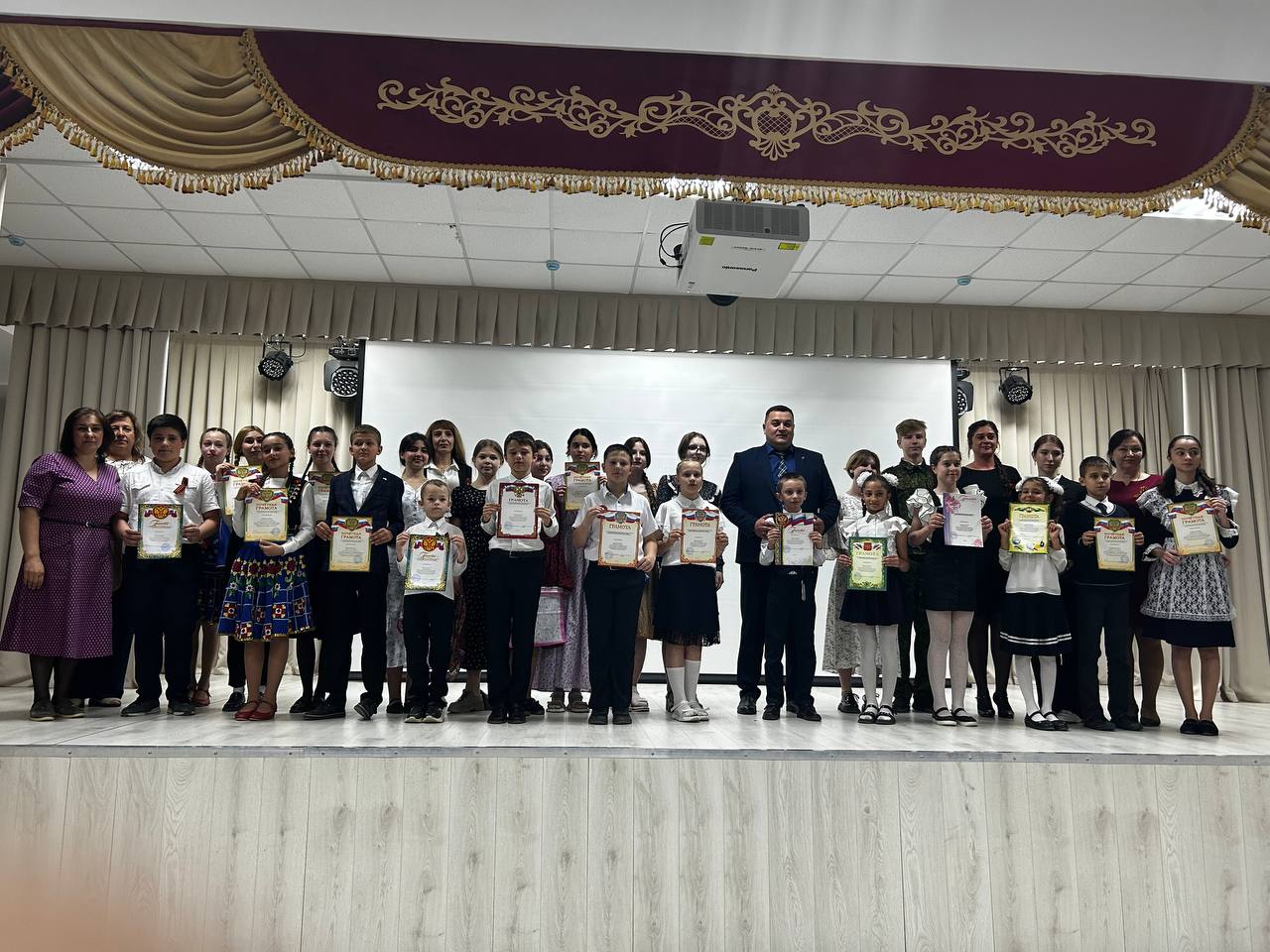 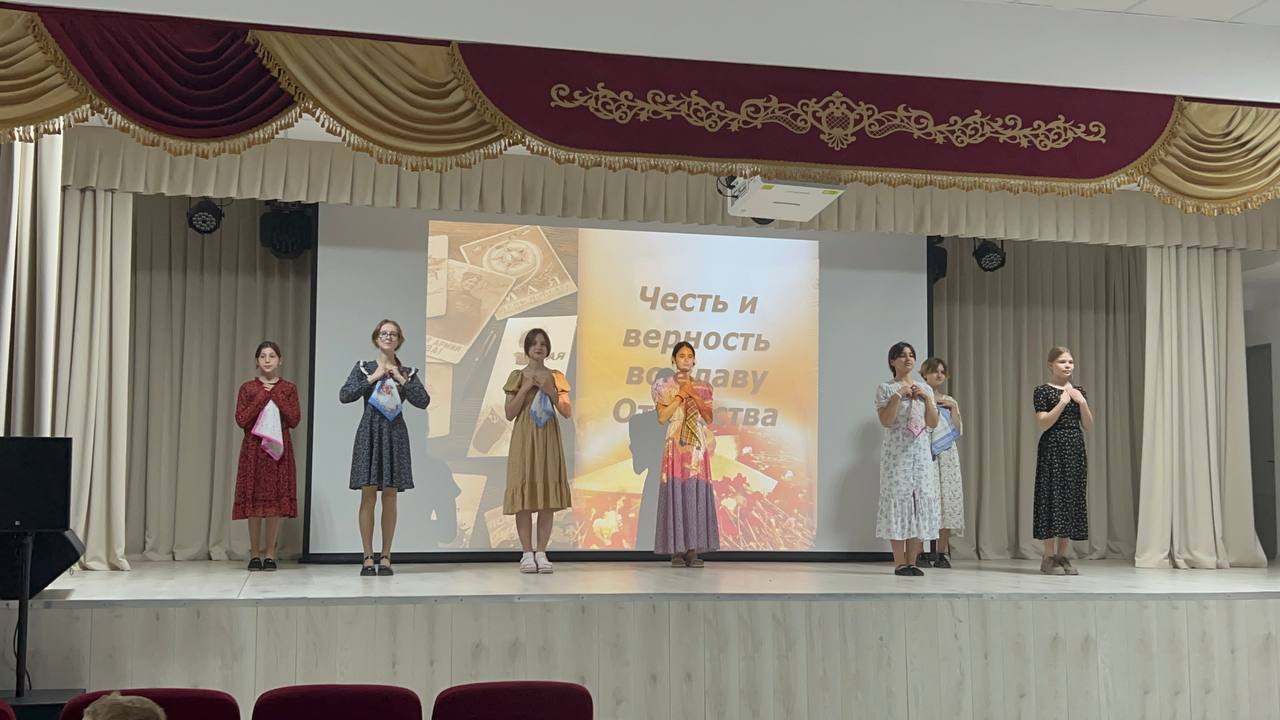 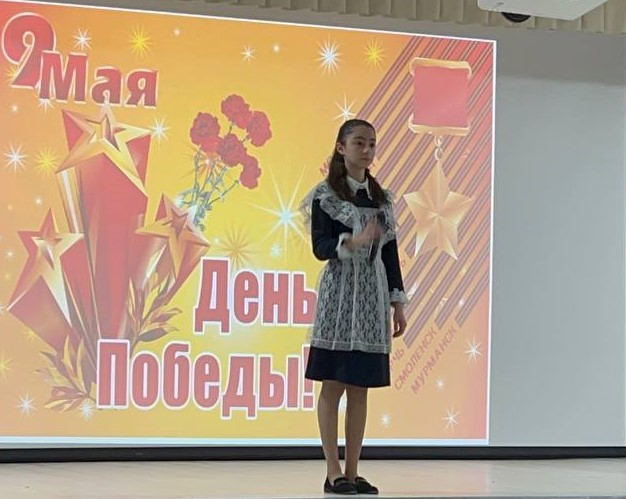 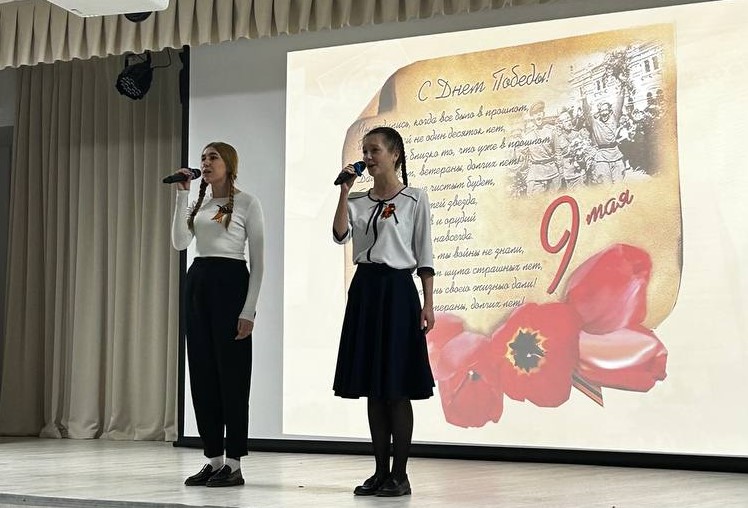 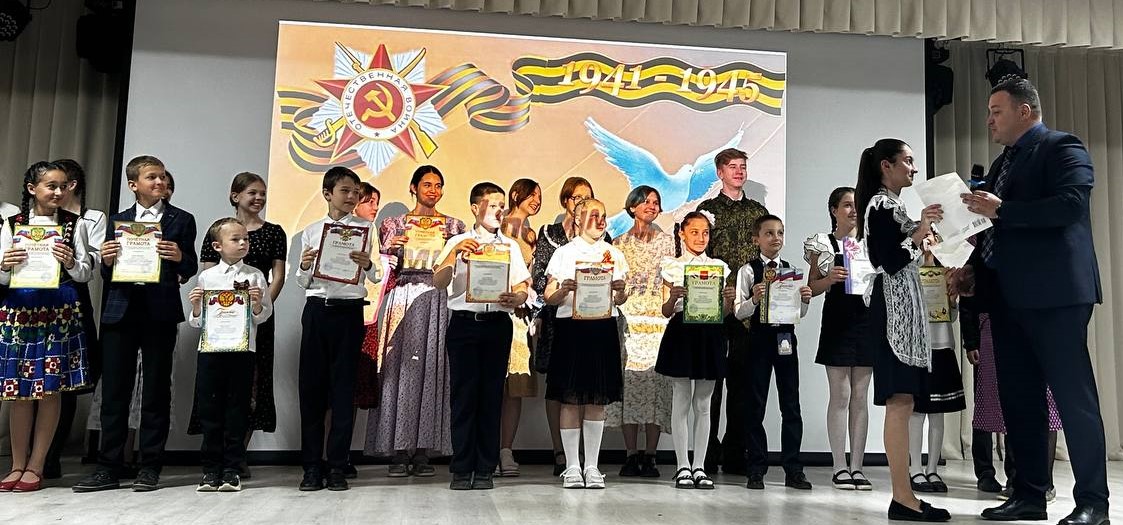 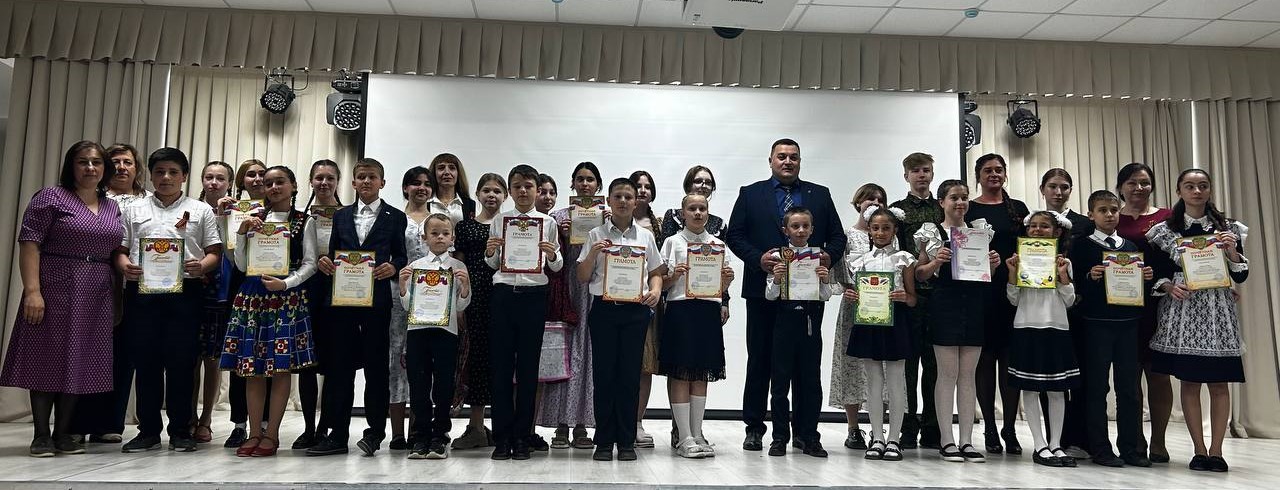 